III. ОРГАНИЗАТОРЫ МЕРОПРИЯТИЯ1. Департамент физической культуры, спорта и дополнительного образования Тюменской области - «Организатор 1» определяет условия проведения Соревнования, предусмотренные настоящим Положением.  Непосредственное проведение Соревнования возлагается на:- ОО «Федерация бодибилдинга Тюменской области» - «Организатор 2»;- ГАУ ТО «ДЭССО» «СК «Центральный»- «Организатор 3»;- ГАУ ТО «ЦСП» - «Организатор 4».«Организатор 1» в соответствии с государственным заданием Учредителя делегирует все права и обязанности по организации и проведению Соревнования «Организатору 2».	Распределение иных прав и обязанностей проведения Соревнования, осуществляется в соответствии с Распределением прав и обязанностей организаторов Соревнования согласно Приложения №1 к данному Положению.		Главный судья соревнований: Судья всероссийской категории, ЗМС - Н.Г. Проскурякова ( г. Тюмень);Главный секретарь соревнований: Судья первой категории, МСМК  – А.Н.Кузнецова (г. Тюмень);Судья-комментатор: Судья всероссийской категории - А.Д. Трифонов (г. Екатеринбург).IV. ТРЕБОВАНИЯ К УЧАСТНИКАМ И УСЛОВИЯ ИХ ДОПУСКА .	ллегияор 5"ла по физической культуре и спортуо-спортивного комплекса "1. К участию в соревнованиях допускаются хорошо подготовленные спортсмены, члены клубов бодибилдинга и фитнеса Тюменской области, и из других региональных федераций ФББР в следующих возрастных группах: юниоры и юниорки до 23 лет включительно. Возраст определяется по году рождения. Команда должна иметь заявку на участие, заверенную врачом и руководителем команды, отвечающим за достоверность информации.  Участники, обладатели спортивных званий по бодибилдингу, должны предъявить на взвешивании подтверждающие документы.  Спортсмены Тюменской области должны предъявить карту члена Федерации бодибилдинга Тюменской области. Стартовый взнос для каждого участника соревнований (старше 18 лет), тренеров, представителей и тест-судей - 1500 рублей.  Юноши и девушки, не достигшие 18 лет – взнос не оплачивают!Стартовый взнос для всех членов ФББ ТО – 1000 рублей. Судьи стартовый взнос не оплачивают.2. Первенство проводится в следующих возрастных группах и категориях:1. ФИТНЕС-БИКИНИ юниорки – до 166 см, св.166 см и  абсолютная категория2. ПЛЯЖНЫЙ БОДИБИЛДИНГ  юниоры – до 178 см, св.178 см и  абсолютная категория3. БОДИБИЛДИНГ юниоры – весовая категория-абсолютная4. БОДИБИЛДИНГ мастера – весовая категория-абсолютная5. ФИТНЕС-БИКИНИ мастера - – абсолютная категория3. Чемпионат проводится в следующих категориях: 1. БОДИФИТНЕС женщины – до 163 см,  св. 163 см и абсолютная категория2. ФИТНЕС женщины – абсолютная категория3. ФИТНЕС-БИКИНИ женщины – до 160 см, до  164 см, до 169см,  св.169 см и абсолютная категория4. ФИТНЕС-МОДЕЛЬ – до 163 см, св 163 см и абсолютная категория5. БОДИБИЛДИНГ мужчины – весовая категория до 80 кг, до  90 кг, св. 90 кг и абсолютная категория6. КЛАССИЧЕСКИЙ БОДИБИЛДИНГ мужчины – ростовая категория до 175 см, св 175 см и абсолютная7. ПЛЯЖНЫЙ БОДИБИЛДИНГ  мужчины – до 174см, до 178см, св.178 см и  абсолютная категория 8. WELLNESS женщины – абсолютное первенство;9. MUSCULAR пляжный бодибилдинг  мужчины – абсолютное первенство.10. КЛАССИК ФИЗИК (CLASSIC PHYSIQUE) мужчины - абсолютное первенство.Всего – 27 категорий.  ЮНИОРЫ И ЮНИОРКИ могут соревноваться в старших возрастных группах своих номинаций, если они заняли I – III места в весовых или ростовых категориях своих возрастных групп. Исключения: пляжный бодибилдинг – I-VI место и фитнес-бикини – I-X место (те же условия и для фитнес-бикини-мастера).Участники, желающие выступать в разных номинациях, на регистрации  обязаны оплатить дополнительный стартовый взнос.По решению оргкомитета Соревнований, количество категорий и номинаций может быть изменено.V. ПРОГРАММА СПОРТИВНОГО МЕРОПРИЯТИЯ28 сентября (суббота) 2019г.: 18.00-22.00 – регистрация и измерение роста и веса участников соревнований – членов Федерации бодибилдинга Тюменской области (СК Центральный, Тюмень, ул. Орджоникидзе, 60).29 сентября (воскресенье) 2019г.:	08.00-11.00 – Работа мандатной комиссии, регистрация и измерение роста и веса участников соревнований.	11.30 – Заседание судейской коллегии.	12.00 – Торжественное открытие соревнований.12.30 – Начало соревнований.         21.00 – Торжественное закрытие соревнований. VI. УСЛОВИЯ ПОДВЕДЕНИЯ ИТОГОВ1. Победители и призеры определяются в соответствии с правилами соревнований;2. Отчет о проведении соревнований, итоговые протоколы, копии согласий на обработку персональных данных участников (Приложение №2) предоставляются в ГАУ ТО «ЦСП» течение 3-х дней после окончания соревнований.3. Для победителей и призеров юга Тюменской области – заявление (согласие) (Приложение №3) и анкета талантливой молодежи (Приложение №4) предоставляются в ГАУ ДО ТО «ОСШОР» течение 3-х дней после окончания соревнований.VII. НАГРАЖДЕНИЕ1. Победители и призеры во всех номинациях, награждаются кубками, медалями, дипломами соответствующих степеней и ценными призами.VIII. УСЛОВИЯ ФИНАНСИРОВАНИЯ1. 	Норматив расходов на проведение соревнований и формирование призового фонда устанавливается на основании распоряжения Правительства Тюменской области от 26.12.05г. № 1201-рп (в ред. распоряжений Правительства Тюменской области от 18.02.2008 № 131-рп. от 12.02.2018 № 97-рп) в пределах средств областного бюджета выделенных на проведение соревнований.2.  	Расходы, связанные с организацией и проведением соревнований осуществляется в соответствии с Порядком определения объема и предоставления субсидий из областного бюджета некоммерческим организациям в целях поддержки их деятельности по решению вопросов в сфере физической культуры и спорта, утвержденным постановлением Правительства Тюменской области №615-п от 08.12.2017г.;3.	Расходы, связанные с приобретением наградной атрибутики (кубки, медали и дипломы) несет ГАУ ТО «ЦСП»;4.	Расходы, связанные с командированием участников, тренеров, представителей и судей (проезд, проживание, питание) несут командирующие организации.5.	Стартовые взносы расходуются на оформление места проведения соревнований, полиграфическую продукцию, на приобретение хозяйственных материалов, организационные расходы по подготовке и проведению соревнований, проведение торжественного закрытия и открытия соревнований.IX. ОБЕСПЕЧЕНИЕ БЕЗОПАСНОСТИ УЧАСТНИКОВ И ЗРИТЕЛЕЙОбеспечение безопасности участников и зрителей осуществляется согласно требованиям правил обеспечения безопасности при проведении официальных спортивных соревнований, утвержденных постановлением Правительства Российской Федерации от 18 апреля 2014 г. № 353;  Оказание скорой медицинской помощи осуществляется в соответствии с приказом Министерства здравоохранения Российской Федерации от 01.03.2016 г. № 134Н «О порядке организации оказания медицинской помощи лицам, занимающимся физической культурой и спортом (в том числе при подготовке и проведении физкультурных мероприятий и спортивных мероприятий), включая порядок медицинского осмотра лиц, желающих пройти спортивную подготовку, заниматься физической культурой и спортом в организациях и (или) выполнить нормативы испытаний (тестов) Всероссийского физкультурно-спортивного комплекса «Готов к труду и обороне».Соревнование проводится на объектах спорта, включенных во Всероссийский реестр объектов спорта в соответствии с Федеральным законом от 4 декабря 2007 года № 329-ФЗ «О физической культуре и спорте в Российской Федерации.4.	Главный судья несет ответственность за соблюдение участниками соревнований требований техники безопасности, которые должны соответствовать правилам проведения соревнований по данному виду спорта и принимает меры по профилактике травматизма (медицинское обеспечение).5.	Главный судья контролирует обязанности коменданта соревнований по соблюдению правил техники безопасности для зрителей.6.	Представители делегаций несут персональную ответственность за безопасность и поведение членов делегации во время проведения соревнований, а также за достоверность предоставленных документов на участников.7. Перевозка участников соревнования к месту проведения соревнования осуществляется в соответствии с требованиями: Федерального закона Российской Федерации "О безопасности дорожного движения" № 196-ФЗ 10.12.1995 г., Федерального закона Российской Федерации от 14 июня 2012 г. N 67-ФЗ "Об обязательном страховании гражданской ответственности перевозчика за причинение вреда жизни, здоровью, имуществу пассажиров и о порядке возмещения такого вреда, причиненного при перевозках пассажиров метрополитеном", Постановлением Правительства РФ от 14 февраля 2009 г. N 112 "Об утверждении Правил перевозок пассажиров и багажа автомобильным транспортом и городским наземным электрическим транспортом", Постановлением Правительства РФ от 17 декабря 2013 г. N 1177 "Об утверждении Правил организованной перевозки группы детей автобусами".X. СТРАХОВАНИЕ УЧАСТНИКОВ1. Участие в соревновании осуществляется при наличии полиса страхования жизни и здоровья от несчастных случаев, который предоставляется в комиссию по допуску участников на каждого участника соревнований. Страхование участников спортивных соревнований может производиться за счет бюджета субъектов Российской Федерации и внебюджетных средств, в соответствии с законодательством Российской Федерации.XI. ПОДАЧА ЗАЯВОК НА УЧАСТИЕПредварительные заявки на участие подаются до 25 сентября 2019г. с указанием: Ф.И.О., дата рождения, категория, город, вес и рост.  (Приложение № 5). Секретарю Федерации - Весниной Анисье Юрьевне. е-mail: fbbto@mail.ru контактный телефон 8-952-671-30-66.Самостоятельно ВСЕ участники отправляют по e-mail: ТОЛЬКО СВОИ ФОНОГРАММЫ. Так же необходимо указать название произведения, фамилии и инициалы автора музыки и текста. 	2. В день приезда в мандатную комиссию предоставляются следующие документы:общая заявка на участие в соревнованиях по установленной форме, заверенная руководителем спортивной федерации, входящей в ФББР;медицинскую справку со штампом лечебного учреждения, подписью и личной печатью врача;паспорт;документ, подтверждающий спортивный разряд;качественную фонограмму, которую необходимо отправить вместе предварительной заявкой на e-mail: fbbto@mail.ru, так же необходимо указать название произведения, фамилии и инициалы автора музыки и текста до 25 сентября 2019 года.согласия на обработку персональных данных участника (Приложение №2).Внимание СМИ! Аккредитация прессы, фото- и тележурналистов, репортеров и Интернет -порталов осуществляется по предварительным заявкам (Приложение № 6). Заявки отправлять директору по связям с общественностью по e-mail: max9991984@mail.ru, телефон 8-932-321-79-99 Пятницкому МаксимуАккредитованные журналисты получат наручный браслет и бейдж, которые дают право посещения мероприятия.СМИ, по какой-либо причине не получившее в срок аккредитацию, на территорию мероприятия допущено не будет.Представителям СМИ, получившим аккредитацию, но не осветившим мероприятия в дальнейшем будет отказано в получении аккредитации.Данное положение является официальным вызовомПриложение №1Распределением прав и обязанностей организаторов СоревнованияПриложение №2Председателю ОО «Федерация бодибилдинга Тюменской области»Н.Г. ПроскуряковойСогласие субъекта на обработку его персональных данныхЯ______________________________________________________________________________проживающий (-ая) по адресу:____________________________________________________________паспорт серии________номер_________выдан______________________________________________«____»_________20___г., в соответствии с Федеральным законом от 27.07.2006 № 152-ФЗ «О персональных данных», даю согласие_________________ ОО «Федерация бодибилдинга Тюменской области»__________________________                                                                 (наименование оператора обработки персональных данных) расположенного по адресу: ____________________________________________________________                                                     (индекс, юридический адрес оператора обработки персональных данных)(Далее – Оператор) на обработку моих персональных данных, а именно:- фамилия, имя, отчество;- дата рождения;- место жительства;- данные паспорта (серия, номер, дата выдачи, орган, выдавший документ);- медицинское заключение о допуске к участию в спортивном мероприятии;- место учебы/работы;- спортивный разряд;- вид спорта;- результат моего участия в официальном спортивном мероприятии, указанном ниже;- другая информация ________________________________________ (при наличии, заполняется субъектом персональных данных).Цель обработки персональных данных:участие в официальном спортивном/физкультурном мероприятии: Открытый чемпионат и первенство Тюменской области по бодибилдингу (далее – спортивное/физкультурное мероприятие), а также обработка и освещение результатов мероприятия.(указать наименование официального спортивного/физкультурного мероприятия)Обработка вышеуказанных персональных данных будет осуществляться путем: любых действий (операций) или совокупности действий (операций), совершаемых с использованием средств автоматизации или без использования таких средств с персональными данными, включая сбор, запись, систематизацию, накопление, хранение, уточнение (обновление, изменение), извлечение, использование, передачу третьим лицам (в том числе ГАУ ТО «ЦСП») в соответствии с целью обработки персональных данных (распространение, предоставление, доступ, публикация), обезличивание, блокирование, удаление, уничтожение.Данное согласие не дает право использовать третьими лицами мои персональные данные в коммерческих или иных целях, на которые не было дано мной согласие.Я утверждаю, что ознакомлен с документами Оператора, устанавливающими порядок обработки персональных данных, а также с правами и обязанностями в области обработки персональных данных.Мне разъяснены юридические последствия отказа предоставить персональные данные Оператору.Согласие вступает в силу со дня его подписания и действует до достижения целей обработки персональных данных.Согласие может быть отозвано мною в любое время на основании моего письменного заявления, направленного в адрес Оператора заказным письмом с уведомлением.Уничтожение персональных данных будет осуществляться в сроки, установленные действующим законодательством РФ.	 2019  г.		(подпись)Приложение № 3Заполняется лицами старше 18 лет                                      В ___________________________________                                      (наименование учреждения, получающего                                     согласие субъекта персональных данных)                                      ___________________________________                                      (Ф.И.О. субъекта персональных данных)                                    _____________________________________                                             (адрес проживания субъекта                                                 персональных данных)                                      _____________________________________                                            (номер основного документа                                           субъекта персональных данных)                                      _____________________________________                                       (дата выдачи указанного документа и                                   наименование органа, выдавшего документ) Заявление (согласие)    	В   соответствии  с  Федеральным  законом  от  27.07.2006  N 152-ФЗ  "О персональных  данных"  выражаю  свое  согласие  на  обработку  (в том числе автоматизированную  обработку), сбор, систематизацию, накопление, хранение, уточнение    (обновление,    изменение),   использование, публикацию,   распространение (передачу операторам БД)   способами,   не  противоречащими  законодательству  Российской Федерации,  своих  персональных  данных  с целью формирования Межведомственного информационно-программного комплекса - региональной базы данных талантливых детей и молодежи в Тюменской области для выявления, осуществления сопровождения, информирования общественности об имеющихся достижениях, привлечения к проведению образовательных, творческих, технических, научно-исследовательских, инновационных проектов и программ, а также иных мероприятий, обеспечения поощрения и дальнейшей поддержки:       	Субъект персональных данных вправе отозвать данное согласие на обработку персональных данных, письменно уведомив об этом руководство учреждения, в которое было представлено согласие.В случае отзыва субъектом персональных данных согласия на обработку персональных данных руководитель учреждения обязан направить в адрес оператора Региональной базы данных талантливых детей и молодежи информационное письмо о прекращении обработки персональных данных и уничтожении персональных данных в срок, не превышающий трех рабочих дней со дня поступления указанного отзыва. Об уничтожении персональных данных оператор должен уведомить учреждение, направившее письмо, а учреждение - субъекта персональных данных.Настоящее согласие действует до достижения субъектом Региональной базы данных 31 года (36 лет - имеющих ученую степень кандидата, 41 года - доктора наук) либо до момента отзыва согласия заявителем в письменной форме.________________ ______________________________ "___" __________ 20____ г.                   подпись                              Ф.И.ОПриложение №4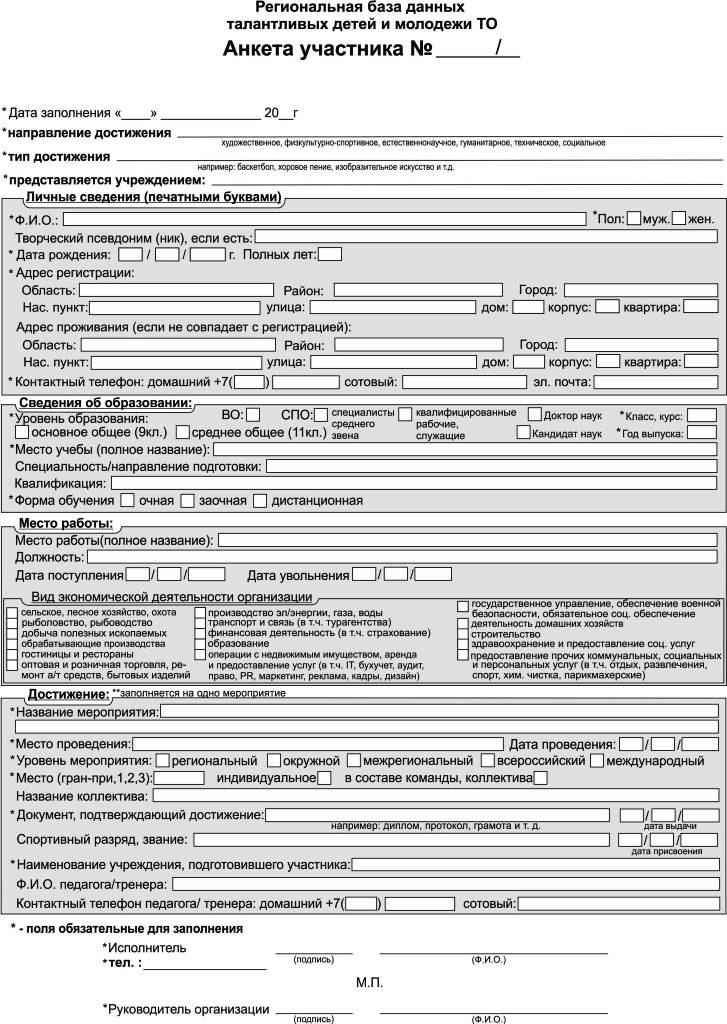 Приложение № 5Заявка на участие (ОБРАЗЕЦ)В Открытом чемпионате и первенстве Тюменской области по бодибилдингу28-29 сентября 2019 года, г. Тюмень.Сборной команды________________________________________Допущено _________ человек___ Врач _________________ф.и.о_________________________М.П. мед. учреждения Председатель региональной федерации ФББ  _____________________/ФИОПриложение № 6Заявка для аккредитации СМИНа Открытый чемпионат и первенство Тюменской области по бодибилдингу28-29 сентября 2019 г. г. ТюменьПОЛОЖЕНИЕО ПРОВЕДЕНИИ ОТКРЫТОГО ЧЕМПИОНАТА И ПЕРВЕНСТВА ТЮМЕНСКОЙ ОБЛАСТИ ПО БОДИБИЛДИНГУ ОБЩИЕ ПОЛОЖЕНИЯ1. Открытый чемпионат и первенство Тюменской области по бодибилдингу (далее - Соревнования) проводится в соответствии с календарным планом физкультурных мероприятий и спортивных мероприятий Тюменской области на 2019 год, утвержденным приказом Департамента физической культуры, спорта и дополнительного образования Тюменской области № 463 от «11 »  декабря 2018 года.Соревнования проводятся в соответствии с правилами вида спорта "бодибилдинг", утвержденными приказом Министерства спорта Российской Федерации от «07» марта 2019 г.  № 190.2.	Спортивное мероприятие проводится с целью развития физической культуры и спорта в Тюменской области.Задачами проведения спортивного   мероприятия являются:выявление сильнейших спортсменов Тюменской области по бодибилдингу;отбор спортсменов в спортивные сборные команды Тюменской области для участия в межрегиональных и всероссийских официальных спортивных соревнованиях;подготовка спортивного резерва;выполнение разрядных нормативов Единой Всероссийской спортивной классификации.II. МЕСТО И СРОКИ ПРОВЕДЕНИЯ1. 	Место проведения - г. Тюмень, ул. Орджоникидзе 60, СК «Центральный».2. 	Сроки проведения – 28-29 сентября 2019 года.№п/пНаименование работыОтветственные1Предоставление спортивного объектаВ дни проведения СоревнованийОрганизатор 32Организация обеспечения общественного порядка и общественной безопасности при проведении СоревнованияВ дни проведения СоревнованийОрганизатор 2Организатор 33Взаимодействие с территориальными органами внутренних дел по организации СоревнованияНе позднее30 дней до начало СоревнованийОрганизатор 25Предоставление наградной атрибутикиЗа 2 дня до начала СоревнованийОрганизатор 46Работа со средствами массовой информации по проведению СоревнованияВ дни проведения СоревнованийОрганизатор 27Организация работы контролеров-распорядителей (при необходимости)В дни проведения СоревнованийОрганизатор 28Формирование судейский бригадыЗа 10 дней до начала СоревнованийОрганизатор 29Подготовка места проведения Соревнования в соответствии с Правилами по виду спортаВ дни проведения СоревнованийОрганизатор 2Организатор 310Организация и проведение Соревнования в соответствии с Правилами по виду спортаВ дни проведения Соревнований.Организатор 211Организация и проведение процедуры открытия, награждения и закрытия СоревнованияВ дни проведения Соревнований.Организатор 212Организация проживания и питания участников СоревнованияВ дни проведения Соревнований.Организатор 213Предоставление отчета о проведение Соревнования в ГАУ ТО «ЦСП»В течение 3-х дней после окончания СоревнованийОрганизатор 2N п/пПерсональные данныеСогласие1ФамилияДа2ИмяДа3ОтчествоДа4Год, месяц, дата и место рожденияДа5Паспортные данныеДа6Адрес места жительства и регистрацииДа7Контактные телефоны, e-mailДа8ОбразованиеДа9Сведения о местах обученияДа10Сведения о местах работыДа11ДостиженияДа12ПоощренияДа№ п/пФ.И.О.Датарожд.Спорт. разрядВозраст.КатегорияНоминация /категорияВиза врачаПодпись врача1Иванов Иван Иванович20.04.1994КСММужчиныБодибилдинг до 90 кгВиза врача или отметка «Допус, медицинское заключение от ____ (дата) имеется2Петрова Светлана Анатольевна15.05.1990-ЖенщиныФитнесДопущенасудьяВасильев Петр Сергеевич25.09.1981----1 категория----Название СМИКонтактный телефон редакцииE-mail ФИО аккредитованного представителяВносимое в зрительный зал фото/телеоборудованиеКак будет использоваться отснятый материал после турнира Исходные материалы и сюжеты о Чемпионате предоставляю на жестких дисках или в электронном виде для архива Федерации.______________ /______________________/При использовании официальной информации, цитирование высказываний участников, фотографий и видеосюжеты, сделанных в рамках Чемпионата будут содержать упоминание об Открытом Чемпионате и Первенстве Тюменской области по бодибилдингу. ______________ /______________________/